Nyhetsbrev På Pricken   nr 1, 2021/2022FelanmälanVardagar kl 08:00 - 10:00, ring mobilnr 070-055 26 91 (Kaags Mark & Trädgård)Övriga tider: sms till 070-055 26 91Vid akuta problem ring 076-322 93 92 (Vicevärd)Obs! Telefonsamtal endast mellan kl 08.00 - 10.00Ny styrelse för Brf Pricken.Är igång och arbetar för oss som bor på Pricken. Styrelsen består dels av ledamöter som var med i fjol, men vi har också fått in nya ledamöter vilket är glädjande! Vi ser fram emot ett gott samarbete med er boende. Fönster och dörrbytet är i stort sett klart i skrivande stund, men det upptog mycket tid för föregående styrelse. Inför detta år är inga så stora arbeten på gång.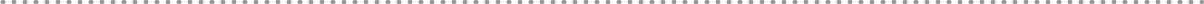 Prickens expeditionExpeditionen håller öppet och bemannas nästa gång den 4 januari 2022  kl, 18:30-19:30 av  Lars-Arne Holm tillsammans med vicevärd Lennart Samuelsson. Styrelsen är nåbar på mail: brfpricken@gmail.com  Föreningslokalen TBV 2AÄr öppen för oss boende klockan 9-18, måndag till och med fredag. Bokhyllan i föreningslokalen.Bokhyllan är fylld med böcker! Men vi har några som inte ryms i den just nu, därför behöver vi sätta ett tillfälligt stopp för inlämnande av böcker till bokhyllan i lokalen. Vi meddelar när vi kan ta emot böcker igen. Låna/hämta gärna böcker för läsning!Temperaturen i din lägenhet.Vi har alla åsikter om när temperaturen i vår lägenhet är skön och behaglig. Några tips på hur du själv kan påverka temperaturen i din lägenhet.*Ställ möbler en liten bit från elementen, låt heller inte gardiner täcka elementet. Då kan luften cirkulera fritt och värmen sprids bättre i rummet. *Lämna dörrar i lägenheten öppna eller på glänt, det hjälper till för att få jämn värme i lägenheten. *Se till att ventilationslock och tilluftsventil vid fönster är öppna. Luft som kommer in från fönstret hjälper värmen att förflyttas från elementet till hela lägenheten. *Använd spisfläkt endast när du lagar mat, annars drar fläkten ut varm luft ur lägenheten.Skadedjur/Råttor På grund av att vi fått rapport om att det finns råttor på området så måste vi tänka på att inte locka hit dem. Vi bekämpar skadedjuren med fällor men behöver er hjälp.Sätt inte ut fågelmat, det skräpar ner och råttor (möss och andra djur) söker sig till det som hamnar på marken. Ställ inte skräppåsen för mat utomhus, inte ens för korta stunder! Jul och nyårshelgerna.Brukar medföra ökad mängd sopor. Julklappskartonger läggs i den blå containern, sprätta upp och platta till kartongerna! Julgranar slängs i den container som kommer att stå uppställd vid föreningslokalen under januari månad.Nyårsraketer och smällare får inte skjutas upp på Prickens område!Levande ljusDet är mysigt med levande ljus i vintermörkret men tänk på att släcka när du lämnar rummet. Snö och halkaNi skottar själv utanför er ingång och vid brevlådan. Vid halka sanda eller salta vid dessa ställen. Vid blåst kan snö yra in på vinden kontrollera gärna så att snö inte blir liggande och smälter och ev orsakar fuktskador.Fönster, dörrarOm du fortfarande har frågor eller funderingar som rör detta maila oss! Då får vi lätt översikt och kan vidarebefordra till Björn på LeeWay.  brfpricken@gmail.com   Presentation vicevärd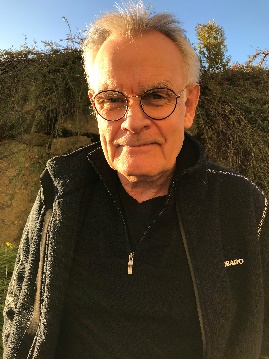 Lennart Salomonsson, TBV 51, fortsätter som vicevärd under 2022.Det är bra eftersom han redan kan vårt område bra.Vicevärden går vid akuta ärenden att nå på mobilnr 076 322 93 92God jul och Gott nytt år!Önskar Britta, Anna-Karin, Lars-Arne, Michael, Lena, Andrea, Mikael,CarolinePresentation Brf Prickens styrelse, 2022.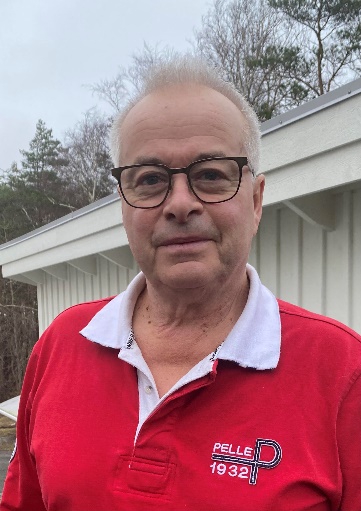 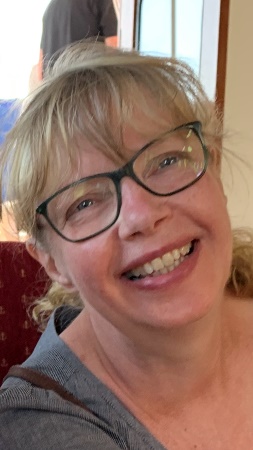 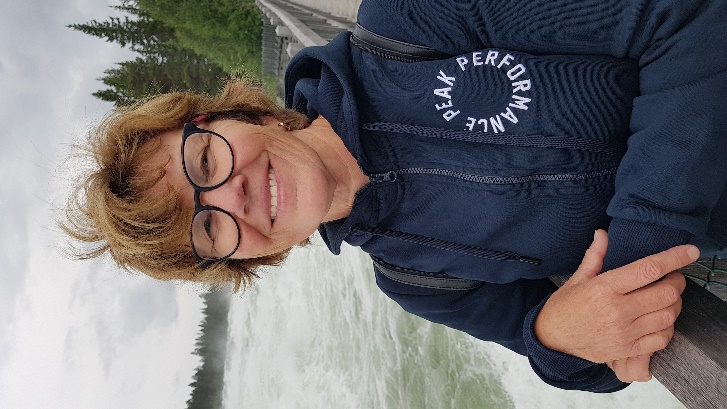 Britta Odevall Mäki		Anna-Karin Carlsson	      	Lars-Arne HolmTBV 131			TBV 6				TBV 42		Ordförande 			Sekreterare			Ledamot								Ansvar: tekniskförvaltning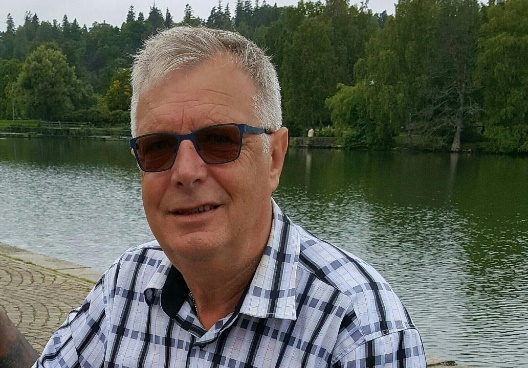 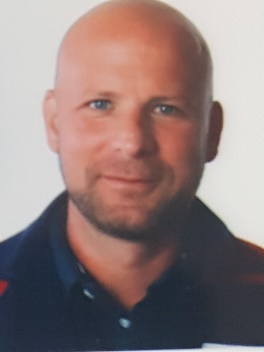 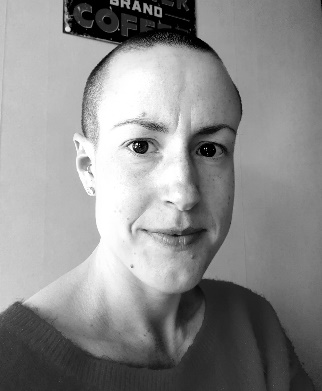 Michael Ferm			Andrea Uhlman		Mikael LangerTBV 65				TBV 17				TBV 117Ledamot			Ledamot			LedamotAnsvar: Ekonomi		Ansvar: Miljö			Ansvar: Uthyrning av										föreningslokalen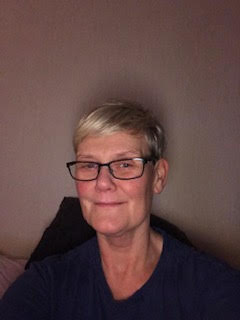 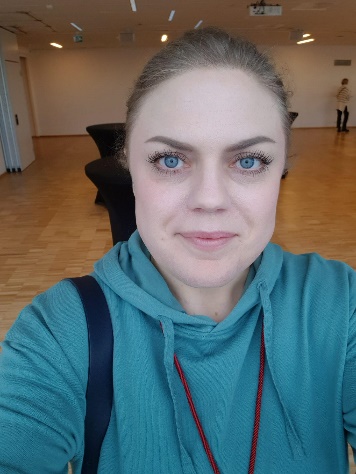 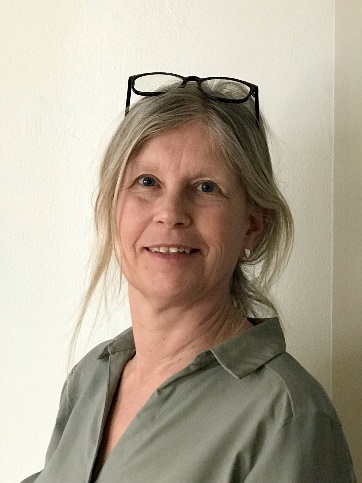 Caroline Johansson		Camilla Thelin			Lena LöverydTBV 67				Ledamot			TBV 21Ledamot			HSB:s representant 		Ledamot